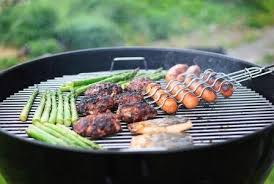 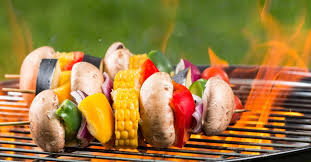 Program aktivit na 17. týdenPondělí  25. 4. 2022		                    svátek má Marek, ErvinDopolední aktivity		Individuální RHB, individuální aktivityOdpolední aktivity		Čtení po patrechÚterý      26. 4. 2022			                             svátek má Oto, OtaDopolední aktivity		Rukodělné činnostiOdpolední aktivity		Individuální RHB, individuální aktivityStředa      27. 4. 2022		 	         svátek má Jaroslav, Jarolím	Dopolední aktivityPedikúra		Odpolední aktivityPedikúraČtvrtek    28. 4. 2022    		    svátek má Vlastislav, Vlastislava        Dopolední aktivity.Katolická bohoslužba, pedikúraOdpolední aktivity		Pedikúra, grilování (dle počasí)Pátek       29. 4. 2022        				svátek má Robert, RobertaDopolední aktivity    Individuální RHB, individuální aktivityOdpolední aktivityPaměťová cvičeníZměny vyhrazeny, dle počtu personálu. Děkujeme za pochopení!